 AzimutAzimut je kot med severom in izbrano smerjo. Merimo ga od severa v smeri urinega kazalca. Azimut predmeta, ki leži zahodno od nas je tako 290º. Kot med severom in nasprotno smerjo je kontraazimut. Azimut je najpogosteje merjen v kotnih stopinjah  in v tisočinkah.  Pri stopinjski razdelitvi je polni kot razdeljen na 360º in taka razdelitev je najpogostejša in jo najdemo na vsakem kompasu.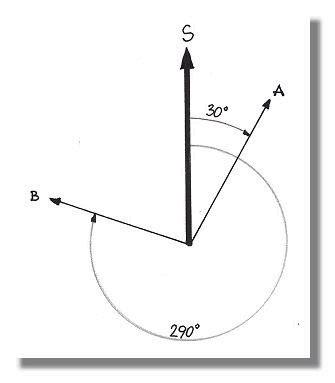 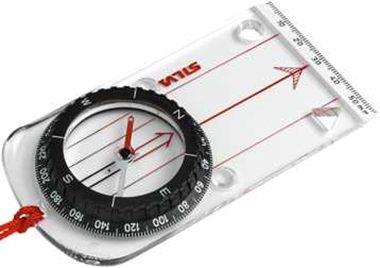 Pripomočki za orientacijoUra ob sončnem vremenuKompas                                                               ZemljevidiGPS naprave                                                  Orientacija v naraviOrientacija pomeni dolo iti lego neke to ke ali smer gibanja glede na strani neba in objekte v pokrajini.geografska orientacija - dolo evanje strani neba s kompasom, s pomo jo zvezd, znakov na terenu itd. topografska orientacija - dolo itev položaja opazovalca glede na objekte in relief v okolici (topografija; topos - gr. kraj, graphein-gr. pisati; »krajepisje« z dolo enimi pomenskimi topografskimi znaki »opisan« del zemeljskega površja) Za orientacijo na obzorju potrebujemo stalne to ke - strani neba.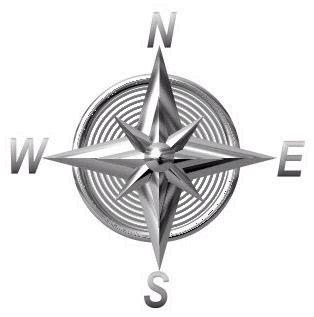 e spremenimo stojiš e, se nam »poruši« tudi orientacija. Tako je bilo potrebno na Zemlji dolo iti sistem, ki bo neodvisen od stojiš a - stopinjsko mrežo, s pomo jo katere se lahko natan no dolo i zemljepisna lega.